 week of                   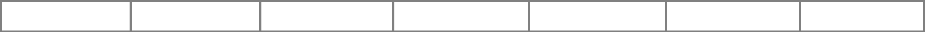 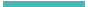 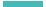 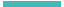 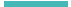 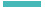 m Sunday 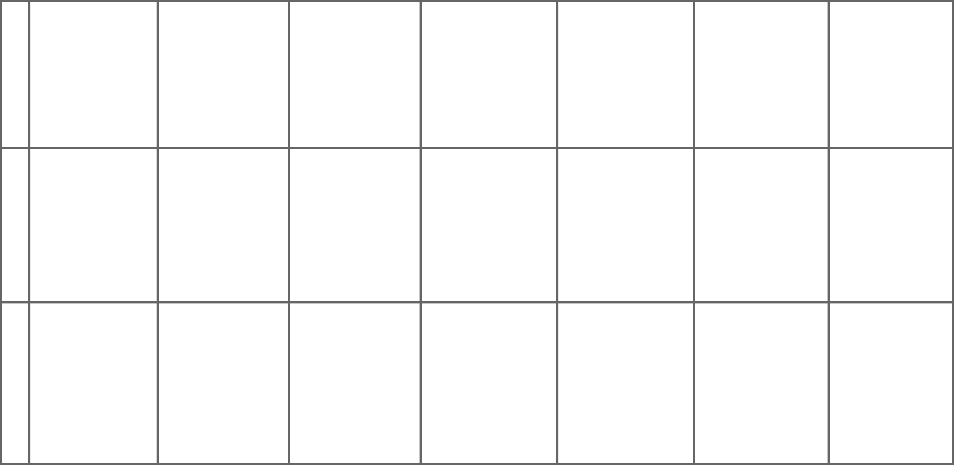 Monday Tuesday Wednesday Thursday Friday Saturday 